2021年南昌大学政府采购代理机构（增补）遴选公告南昌大学拟对承担2021年采购项目的部分政府采购代理机构进行公开增补遴选，共补选3家，特邀请具备相应资质的代理机构参加。一、政府采购代理机构应具备的资格条件（一）具有企业法人资格（提供有效营业执照、税务登记证、组织机构代码证原件）；（二）已在中国政府采购网（www.ccgp.gov.cn）登记并纳入政府采购代理机构名单（提供彩色打印文件）；（三）在南昌市区具有固定的经营场所（提供自有房产证或租用房产协议）；（四）具有健全的财务会计制度（提供近年终财务报表等）；（五）具有依法缴纳税收和社会保障资金的有效证明（近期缴纳税款的银行凭证、缴纳社会保障资金的银行凭证等）；（六）具有良好商业信誉，近三年内在经营活动中没有违法及重大违纪记录（以江西省财政厅政府采购监管处确认为准），与南昌大学无法律诉讼行为；不接受政府采购代理机构以联合体方式参加遴选。二、获取遴选文件时间、地点 （一）获取遴选文件起始及截止时间：2020年12月 14日至12月20日9：00-16:30（北京时间）。（二）地点：江西省南昌市红谷滩新区学府大道999号，南昌大学前湖校区行政楼一楼117室。（三）文件售价人民币300元/份，售后不退。（四）报名时请将投标人针对本项目报名的委托函（或介绍信）复印件、受委托人的身份证复印件，联系人姓名、电话、身份证号等信息发QQ邮箱1119782016@qq.com, 报名费微信扫码支付。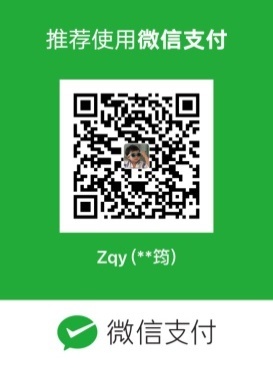 （五）采购文件以邮件形式回复给报名投标人。三、递交申请书及遴选时间、地点（一）递交申请书截止时间：2020年 12月25日9 时30 分（北京时间），过期递交不予受理。（二）递交申请书及遴选地点：江西省南昌市红谷滩新区学府大道999号，南昌大学前湖校区行政楼一楼会议室。（三）遴选开始时间：2020年 12月25日9 时30分（北京时间）。（四）参加（增补）遴选活动的政府采购代理机构，开标现场只允许一名申请人代表进校递交申请书。（五）购买了本（增补）遴选文件，而不参加（增补）遴选活动的政府采购代理机构，请在申请书递交截止时间前1日以书面形式通知南昌大学招标采购中心，未书面通知而放弃的，不得再参加学校与此有关的任何遴选活动。四、其他（一）本次公开遴选公告同时发布于南昌大学校园网、南昌大学招标采购中心网站，若存在变动或修改，敬请关注上述网站。（二）联系人：南昌大学招标采购中心，李艳，联系电话：83969285。